от 22 марта 2022 года  № 203 Об информационном обмене в области защиты населения и территории   Звениговского муниципального района от чрезвычайных ситуаций природного и техногенного характераВ соответствии постановления Правительства Республики Марий Эл от 18 августа 2010 года  № 219 «Об информационном обмене в области защиты населения и территории Республики Марий Эл от чрезвычайных ситуаций природного и техногенного характера»,   руководствуясь п. 6.1, 6.10  Положения об Администрации Звениговского муниципального района Республики Марий Эл, Администрация Звениговского муниципального района Республики Марий ЭлПОСТАНОВЛЯЕТ:1. Информационный обмен в области защиты населения и территории Звениговкого муниципального района от чрезвычайных ситуаций природного и техногенного характера в рамках районного звена территориальной подсистемы Республики Марий Эл единой государственной системы предупреждения и ликвидации чрезвычайных ситуаций осуществлять через органы повседневного управления: единую дежурно-диспетчерскую службу Звениговкого муниципального района (далее ЕДДС) и дежурно-диспетчерские службы организаций, а при их отсутствии - через подразделения или должностных лиц, уполномоченных решением соответствующего руководителя органа местного самоуправления или организации.2. Информацию об угрозе и возникновении чрезвычайной ситуации, если параметры поражающих факторов и источников аварий, опасных природных явлений, катастроф, стихийных и иных бедствий соответствуют критериям информации о чрезвычайных ситуациях, установленную приложением к постановлению Правительства Республики Марий Эл от 18.08.2010 г. № 219 «Об информационном обмене в области защиты населения и территории Республики Марий Эл от чрезвычайных ситуаций природного и техногенного характера», представлять:дежурно-диспетчерским службам организаций, предприятий и учреждений независимо от форм собственности - в ЕДДС;главам городских и сельских администраций - в ЕДДС;ЕДДС - в центр управления в кризисных ситуациях Главного управления Министерства Российской Федерации по делам гражданской обороны, чрезвычайным ситуациям и ликвидации последствий стихийных бедствий по Республике Марий Эл (далее - ЦУКС ГУ МЧС России по Республике Марий Эл) и республиканское государственное казенное учреждение «Информационный центр Республики Марий Эл».3.Информация должна содержать сведения о прогнозируемых и возникших чрезвычайных ситуациях природного и техногенного характера  и их последствиях, мерах по защите населения и территорий, ведении аварийно-спасательных и других неотложных работ, силах и средствах, задействованных для ликвидации чрезвычайных ситуаций, радиационной, химической, медико-биологической, взрывной, пожарной и экологической безопасности на соответствующих объектах и территориях, а также сведения о деятельности органов местного самоуправления и организаций в области защиты населения и территорий от чрезвычайных ситуаций, составе и структуре сил и средств, предназначенных для предупреждения и ликвидации чрезвычайных ситуаций, в том числе сил постоянной готовности, создании, наличии, об использовании и о восполнении финансовых и материальных ресурсов для ликвидации чрезвычайных ситуаций.4. Признать утратившим силу постановление Администрации МО «Звениговкий муниципальный район» от 21 мая 2015 г. № 298 «Об информационном обмене в области защиты населения и территории муниципального образования «Звениговский муниципальный район» от чрезвычайных ситуаций природного и техногенного характера».5. Контроль за исполнением настоящего постановления возложить на первого заместителя главы Администрации Звениговского муниципального района С.В.Петрова.6. Настоящее постановление вступает в силу со дня его подписания. Рыбакова М.В.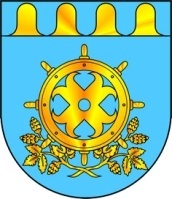 МАРИЙ ЭЛ РЕСПУБЛИКЫН ЗВЕНИГОВОМУНИЦИПАЛ РАЙОНЫН АДМИНИСТРАЦИЙЫНАДМИНИСТРАЦИЯЗВЕНИГОВСКОГО МУНИЦИПАЛЬНОГО РАЙОНАРЕСПУБЛИКИ МАРИЙ ЭЛПУНЧАЛПОСТАНОВЛЕНИЕГлава Администрации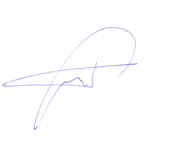 В.Е.Геронтьев